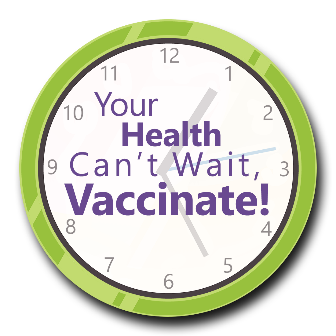 Tips for Customizing a Memo to Alert Staff, Patients, 
Residents, Participants and Families of a Facility OutbreakUse the memo template on the following page to craft a facility-specific response (via letter, email, electronic notification on the facility’s website, etc.) to an outbreak or pandemic that impacts facility operation. Review each section and customize the highlighted content denoted by <left- and right-angled brackets>.To: Who the communication is targeting specificallyFrom: Facility or administrator’s nameDate: Communication dateRe: Briefly describe the outbreakCase Numbers: Include positive cases Illness: Specify typeGroup Testing Positive: Specify patients, residents, participants, etc.MemoTo: <insert name>From: <insert facility name>Date: <insert current date>Re: Facility Outbreak of <insert type>As of <MM/DD/YYYY>, we have had a total of <#> positive cases of <COVID-19/influenza/norovirus, etc.> among <residents, participants, patients> in the facility. We have had <#> staff cases, as well as several potential exposures.Please note, we are maintaining a clean environment and encouraging everyone to frequently and thoroughly wash their hands. If you are a patient or reside in the facility or visited recently and have symptoms of illness (i.e., fever, cough, nausea, vomiting diarrhea, etc.) please report the symptoms to a staff member. If you are currently experiencing symptoms like those previously described, consider not visiting until symptoms resolve. We encourage everyone to keep up to date with their immunizations. Keep in mind, you can take more than one vaccine type at a time to get twice the protection with one visit.Your health can’t wait, vaccinate!<Insert Organization Name> For more information, scan the QR codes:Symptoms of COVID-19 | CDCThe Symptoms of Norovirus | CDCProtect Yourself from COVID-19, Flu and RSV | CDCYour Health Can’t Wait, Vaccine! Campaign | HQIN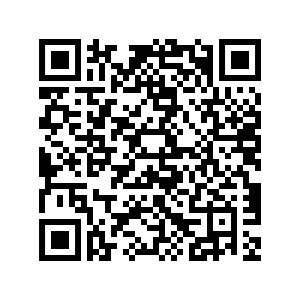 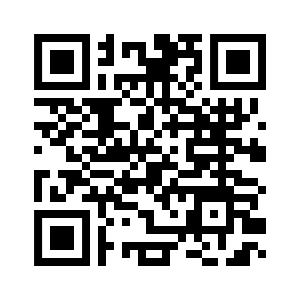 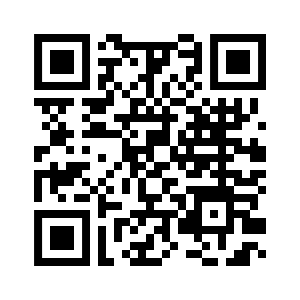 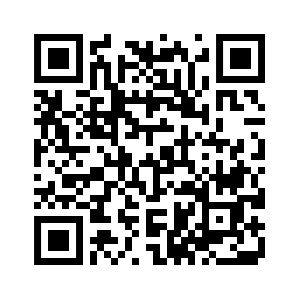 